Scoil Chomáin Naofa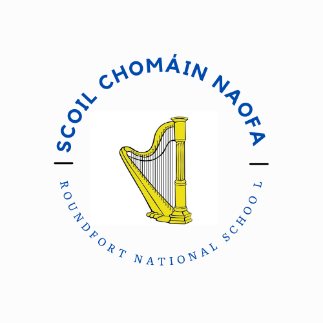 Roundfort NS	Hollymount,Co. MayoF12TX04Social, Personal and Health Education Whole School PlanIntroductory StatementThe staff of Scoil Chomáin Naofa, Roundfort N.S. formulated this school plan for SPHE, in consultation with our Board of Management and our parents, as we believe that SPHE is a shared responsibility, and their contributions and involvement will be essential to the effective implementation of the SPHE programme in the school. RationaleAspects of SPHE have been taught in Scoil Chomáin Naofa, for many years through various programmes and initiatives such as Stay Safe, Walk Tall, Relationships and Sexuality Education and through our involvement in the Health Promoting Schools Initiative.  It has also been taught through integration with other subject areas such as Physical Education, Religion, Geography, etc.  This plan represents a comprehensive review of SPHE in the school ensuring that recent developments in SPHE are amply accommodated and the programme is delivered comprehensively. Our policy will provide a comprehensive, developmental and staged SPHE programme in our school. We view SPHE as central to the lives of our children and we believe that parents are in the best position to ensure the personal development of their children towards being responsible citizens. Through our SPHE programme we promote self-confidence, self-awareness and skills such as how to manage feelings, resolve conflicts and cope with new and/or challenging circumstances.Relationship to the Ethos of the schoolOur school aims to: to motivate and assist our pupils to provide themselves with the knowledge and the basic skills which will enable them to enjoy a happy, useful and fulfilling life. (Mission Statement).The school’s SPHE policy is a vital element of the school’s mission statement, above. We see the role of parents as being vital in the Social, Personal and Health Education of their children. We acknowledge their right to withdraw their child/ren from lessons which deal with more sensitive issues/relationships and sexuality issues of the programme. In case of such withdrawal, parents will be required to sign a statement confirming that 1. They were offered the programme/element of the programme by the school. 2. They refused the same. 3. They undertake to teach the element/programme to their child/ren themselves. The school also acknowledges the right of any teacher to withdraw from teaching lessons which they might consider too sensitive. The Board of Management of the school has overall responsibility for the provision of the SPHE programme in the school. Aims We endorse the aims of the revised curriculum: To promote the personal development and well-being of the child. To foster in the child a sense of care and respect for him/herself and others and an appreciation of the dignity of every human being.To promote the health of the child and provide a foundation for healthy living in all its aspects. To enable the child to make informed decisions and choices about the social, personal and health dimensions of life both now and in the future. To develop in the child a sense of social responsibility, a commitment to active and participative citizenship and an appreciation of the democratic way of life. To enable the child to respect human and cultural diversity and to appreciate and understand the interdependent nature of the world.Content of the planThe curriculum is delineated at four levels – infant classes, first and second classes, third and fourth classes and fifth and sixth classes. The curriculum is divided into three strands: Myself, Myself and Others, and Myself and the Wider World. Each of these strands are subdivided into a number of strand units/topics that contain specific objectives. The content objectives for each strand are outlined at the end of this document.Broad objectivesWhen due account is taken of intrinsic abilities and varyingcircumstances, the SPHE curriculum should enable the child tobe self-confident and have a positive sense of self-esteemdevelop a sense of personal responsibility and come to understandhis/her sexuality and the processes of growth, development andreproductiondevelop and enhance the social skills of communication, co-operationand conflict resolutioncreate and maintain supportive relationships both now and in thefuturedevelop an understanding of healthy living, an ability to implementhealthy behaviour and a willingness to participate in activities thatpromote and sustain healthdevelop a sense of safety and an ability to protect himself/herself fromdanger and abusemake decisions, solve problems and take appropriate actions in variouspersonal, social and health contextsbecome aware of, and discerning about, the various influences onchoices and decisionsbegin to identify, review and evaluate the values and attitudes that areheld by individuals and society and to recognise that these affectthoughts and actionsrespect the environment and develop a sense of responsibility for itslong-term caredevelop some of the skills and abilities necessary for participating fullyin groups and in societybecome aware of some of the individual and community rights andresponsibilities that come from living in a democracybegin to understand the concepts of personal, local, national,European and global identityappreciate and respect the diversity that exists in society and thepositive contributions of various cultural, religious and social groupspromote the values of a just and caring society in an age-appropriatemanner and understand the importance of seeking truth and peace.Stay Safe will be taught every second year during the period January - March.  Teachers will teach elements of all three strands each year. The strands and strand units will be chosen in a way that ensures that the child will receive a comprehensive programme in SPHE over a two-year period. Stay Safe will be taught in its entirety in term 2 every second year in order to ensure that there is a consistent approach to its delivery. By the time the children have completed sixth class they will have had access to all aspects of the Stay Safe programme. The sensitive areas of the RSE programme (Strand unit: Growing and changing/Taking Care of my body) are detailed in outline of the programme at end of this document. Year 1 of the timetable referred to 2021-2022 Year 2 of the timetable refers to 2022-2023Year 3 will be the same as year 1 and so on, ensuring that all pupils are receiving a comprehensive SPHE programme over a two-year period.WellbeingThe school recognises the important role that positive wellbeing, for both students and staff, plays in ensuring a happy and safe school environment for all. Whilst it is recognised that the home and family are the primary source of nurturing and support for children, mental health and wellbeing is everyone’s concern and involves the whole school community, parents/guardians and relevant stakeholders. Scoil Chomáin Naofa acknowledges that one of the most important settings for the promotion of a young person’s mental health and well-being is the school. Mental health and wellbeing should permeate all aspects of school life and learning. It is hoped, that through the implementation of our school’s SPHE policy, that systems will be put in place to promote mental health and wellbeing and thus build resilience in both staff and students to help prepare them to cope with a range of life events (Ref: Guidelines for Mental Health – Well-being in Primary Schools).With this in mind, Scoil Chomáin Naofa will use the School Self Evaluation process to initiate a wellbeing promotion review and development cycle. This will be completed by the end of 2025 as per circular 0056/2022. The actions that may be included in our well-being action plan include CPD for staff in Incredible Years/ NEPS training for remaining staff on Friends programmes as it becomes available and the adoption of a small number of whole school initiatives to promote wellbeing for pupils and staff, e.g. Active Week.  The school’s implementation of wellbeing is informed by the following documents : Wellbeing Policy Statement , Wellbeing in Education - Framework for Practice , Wellbeing in Primary SchoolsWellbeing roomAs part of our SSE process, the first steps undertaken were to re-introduce the Wellbeing room as a school resource. This room can be used by designated students for Brain Breaks etc and it will also be used by individual students feeling any anxiety where monitoring and mangement is possible.SPHE will be taught in Scoil Chomáin Naofa through a combination of the following contexts:Positive School Climate and AtmosphereScoil Chomáin Naofa has created a positive atmosphere by:building effective communication catering for individual needs creating a health-promoting physical environmentdeveloping democratic processes enhancing self-esteem fostering respect for diversity fostering inclusive and respectful language developing appropriate communication developing a school approach to assessment Discrete time for SPHESPHE is allocated ½ hour per week on each teacher’s timetable in Scoil Chomáin Naofa.  However, teachers may allocate 1 hour per fortnight to allow for more in-depth exploration of a strand unit.Integration with other subject areas and Linkage within SPHETeachers will endeavour to adopt an thematic approach to SPHE by integrating it with other subject areas such as Language, Geography, History, Religion, Visual Arts, Physical Education, etc.  Themes/Projects such as Healthy Eating Week, Friendship Week, Agri-Awareness, Catholic Schools Week, etc. will also be explored.  As Wellbeing has been a focus area in SSE, teachers ensure that wellness activities often tie in with SPHE.  Resources:NCCA published support materials in the ‘SPHE/RSE Toolkits’ for primary and post-primary school teachers. The materials aim to support teachers in preparing for and teaching SPHE and RSE using the Primary School Curriculum. These resources are very practical and provide links to the appropriate teacher manuals. Please click here to view this resource.  The core programmes for the delivery of SPHE are: 1. SPHE Primary Curriculum 2. Stay Safe programme – mandatory (revised 2017) 3. Walk Tall programme (revised 2017) 4. RSE manuals5. Zippy’s Friends6. WebWise & DigiSchools (Internet Safety)Other resources in our school to support our teaching of SPHE :Other relevant resources, recommended at in-service:pdst.ie/sphe staysafe.ie  (videos and audios)  webwise.ie  – Cyberbullying, parents Children First Guidelineskidshealth.org  HTML HeroesBusy BodiesTom's Flower Power BookAll resources and websites should be viewed by teachers and assessed for suitability prior to use with children.Approaches and methodologiesEmphasis will be on Active Learning Exploration of possibilities, questioning, concluding – followed by reflection. Individual and group work High engagement in their learning, on physical, emotional and cognitive levels. Children at the centre of learning, guided by teachers. Atmosphere of trust, support and security. Cooperative learning, all opinions valued. Drama – pair and group work, role-play, interview, exploration and expression of feelings and emotions (p.59 SPHE teacher guidelines). Co-operative games – movement (p.69 SPHE teacher guidelines) Pictures- Visual images, photographs (p72-78 SPHE teacher guidelines) Written activities- comprehension, questionnaires, poetry, creative writing, worksheets and lists. (pp 87-95 SPHE teacher guidelines) Media – Newspapers, news, internetAistear in the Junior ClassesBizzy Breaks.Assessment Assessment is central to evaluating children’s progress and future planning based on assessment/evaluation. Tools used for assessment: Teacher observation, teacher designed tasks and tests, written work, portfolios (digital/hard copy)Children with special needs Approaches and methodologies in SPHE will be modified as necessary to encourage participation of children with special needs. Special Education teaching allocation may be used towards this end. SPHE guidelines for teaching children with Mild/Moderate/Severe learning disabilities are available in our SPHE resources section of our shared drive.Equality of participation and access Scoil Chomáin Naofa recognises and values diversity and believes that all pupils are entitled to equal opportunity. The same curriculum is offered to all pupils. The code of behaviour applies to all pupils. The services and facilities of the school are equally available to all pupils. Policies and procedures that support SPHE Child protection  Safeguarding Statement and Risk AssessmentAnti – Bullying Code of Behaviour RSE PolicyAdmissions  Health and Safety Special Educational NeedsSubstance Use Policy Internet Acceptable Use Critical Incident Policy Healthy Eating Policy Green Schools/Flag initiative The delivery of sensitive issues of RSE programme The following strategies may be employed. Class teacher delivers lesson Outside facilitators deliver lesson Teachers have responsibility for ensuring materials and resources used in lessons are age-appropriate. If unsure, the principal should be consulted.  SPHE teacher guidelines (p.103) outlines sample criteria for choosing appropriate resources. When an outside speaker is used, the class teacher will remain in the classroom as per circular 0042/2018Parents are made aware of any visitor or agency proposing to engage with pupils in the delivery of sensitive issues of the RSE programme. Home/school links pages are issued to parents, which advise them what topic is being dealt with. A full page outlining in detail the tenets of the sensitive areas of RSE is attached to this policy. Information for parents Parents advised on enrolment that the Stay Safe programme and the sensitive areas of the RSE programme are taught every second year in all classes. Should any pupils' parents not consent to their children attending lessons on sensitive issues they will be required to sign a statement saying that they have been offered the programme but have rejected it and that they undertake to complete the programme with their child/ren themselves. Teachers planning and reporting The SPHE curriculum documents and the SPHE school plan will inform and guide teachers in their long term and short term planning in SPHE. Each teacher will keep a Cuntas Míosúil reflecting lessons taught.  A copy of the two-year cycle is displayed in the staffroom.Staff development and parental involvement Training opportunities have been availed of by the staff and future opportunities will be availed of. Some of the areas of such training includes; Child abuse prevention programme, PDST training in Stay Safe, PDST training in Relationships and Sexuality, PDST training in SPHE, training in substance-misuse programme/Walk Tall, Zippy’s Friends,  NEPS training in My Friends Youth and Friends for Life. Responsibility for the effectiveness of our SPHE programme is shared by parents, teachers, children, Board of Management, health professionals and other relevant outside agencies such as TUSLA, Child and Adolescent Mental Health Services (CAMHS), Education welfare services. Consultation and communication are central to formulation and review of the plan. Parents are welcome to make submissions/recommendations when plans and policies are being formulated or reviewed. Roles and responsibilities Teachers have responsibility to ensure the programme is being covered with their class as outlined in this plan. The principal has overall responsibility for organising the successful implementation of the plan. Success criteria Evaluation of the success of this policy will be based on the following criteria:Delivery of the Social, Personal and Health Education curriculum Teacher observation of behaviour and attitudes Teacher observation during lesson and of pupil-pupil interaction Feedback from other professionals working with children School atmosphere and climate Degree of pupil engagement and participation with the programme during the various lessons/stages. Timeframe for implementation The revised plan will be implemented from December 2022. The Stay Safe and RSE Policies are available to view on our school website.  This whole-school plan for SPHE is available in hard copy from the office on request. Timeframe for review The policy will be reviewed regularly and as the need arises.Responsibility for review Whole staff Board of Management/ Parents Principal Ratified by Board of Management on 13/12/2022.Signed _____________________________Chairperson of the BOMScoil Chomáin NaofaSPHE – 2 year plan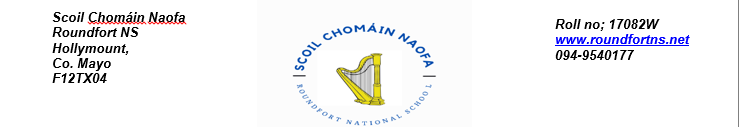 Dear Parents,										We are planning to teach the Relationships and Sexuality Education (RSE) Programme in all classes over the coming weeks, as part of the subject Social Personal and Health Education (SPHE). All teachers have received training and are fully qualified to teach this.  It is best that the RSE Programme is taught naturally and appropriately within the school day, taking into consideration the age of the children. As you are the primary educators of your children, we would appreciate it if you would cover the topics listed below, with your children over the next few weeks in your home. If you have any concerns about this programme I will be happy to meet with you.  A copy of the parent information booklets for these programmes is available on the school blog under the parent’s page.These are the ‘sensitive’ areas which will be covered in the RSE programme.Junior Infants, Senior Infants, 1st class and 2nd class:Taking care of my body: .     Name parts of the male and female body, using appropriate anatomical terms3rd and 4th classes:Taking care of my body·    Realise the importance of caring for and treating his/her own body, and that of others, with dignity and respectGrowing and changing – Birth and new life·    Discuss the stages and sequence of development of the human baby, from conception to birth.5th and 6th classes:Taking care of my body·    Recognise the importance of treating his/her body and others with dignity and respect·    Identify and discuss the physical and other changes that occur in boys and girls with the onset of      puberty and understand that these take place at different rates for everyone·    Understand the reproductive system of both male and female adults·    Become aware of some communicable diseases and explore how diseases and infections spreadStrand unit: Growing and changingAs I grow I change·    Explore patterns of development and growth, comparing present development with that of earlier stages: physical, social, emotional, intellectual and spiritualBirth and new life·    Understand sexual intercourse, conception and birth within the context of a committed, loving relationship.·    Discuss and explore the responsibilities involved in being a parent and the emotional and physical maturity required to be a parentIf you have any questions or concerns about the programmes please do not hesitate to contact me or your child’s class teacher.Mise le Meas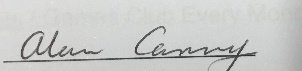 Alan CannyPríomhoideContent Objectives of SPHE Curriculum from Infant Classes to 6th ClassBe Safe! Primary Health Values SeriesWhat Do You Say? Exploring Children’s rights with ChildrenMaking the Links 2018 editionPersonal Safety Skills  (Fifth and Sixth Class)Busy Bodies Book and DVDWebwise resourcesMove Well Move OftenBehaviour matters series (see attached )Positively MeMy Selfie and the Wider WorldBehaviour matters series (see attached )UP2USAnti-Bullying KitThink B4U ClickBehaviour matters series (see attached )RSE Sensitive Areas covered up to 2nd Class include:RSE Sensitive Areas covered from 3rd to 6th Classes include:Keeping safeBodily changes from birth (birth - 9yrs)Making age-appropriate choicesAppreciating the variety of family types and the variety of family life that exists in our school and communityRecognising and expressing feelingsSelf-care, hygiene, diet, exercise and sleepExpressing opinions and listening to othersNaming the parts of the male-female body using appropriate anatomical terms (Junior/Senior Infants)Naming the parts of the male/female body using appropriate anatomical terms and identifying some of their functions (1st/2nd)Bodily changesHealthy eating, personal hygiene and exerciseKeeping safeExpressing feelingsAppreciating the variety of family types within our school and community and how these family relationships shape usMaking healthy and responsible decisionsForming friendshipsDiscuss the stages and sequence of development of the human baby in the womb (3rd & 4th Class)Introduction to puberty and changes (3rd, 4th, 5th & 6th Class)Changes that occur in boys and girls with the onset of puberty (5th & 6th Class)Reproductive system of male/female adults (5th & 6th Class)Understanding sexual intercourse, conception and birth within the context of a committed, loving relationship (5th, 6th Class)MonthYear 12021/222023/24Year 22022/232024/25September / OctoberSelf-identity (Myself)Myself   and my family (Myself and others)November / DecemberMy friends and other people (Myself and others)Relating to others (Myself and others)January / FebruarySafety and protection (Myself)Growing and changing (Myself)March / AprilMaking decisions* (Myself)Taking care of my body (Myself)May / JuneMedia education (Myself and the wider world)Developing citizenship (Myself and the wider world)INFANT CLASSES - Strand: MyselfINFANT CLASSES - Strand: MyselfStrand unit: Self-identifySelf-awarenessdiscuss and appreciate all the features that make a person special and unique            name, size, hair colour, sex, fingerprints, birthdaybegin to understand, appreciate and respect personal abilities, skills and talentsbeing a friend, being co-operative, playing gamesrecognise and record personal preferencesthings I like and things I don’t likebecome aware of his/her immediate world through the sensesDeveloping self-confidenceexpress own views, opinions and preferencesbecome more self-reliant and independenttaking responsibility for own personal belongingsasking relevant questions to seek clarificationbeginning to reflect on his/her own learning and experiencesaccepting that making mistakes and trying again are part of the learning processattempting new tasks with couragelearning to save moneybegin to learn how to cope with various changes as they occurmoving to a new class, losing a friendMaking Decisionsidentify some everyday choices made by himself/herself and those that are made by othersbegin to develop some awareness of factors that may influence decisions or choices takenStrand unit: Taking care of my bodyKnowing about my bodyappreciate the need, and understand how to care for his/her own body in order to keep it healthy and wellregular exercise and activity, adequate sleep and rest, balanced diet, correct posturerespect his/her own body and that of othersname parts of the male and female body, using appropriate anatomical termsexplore and discuss the different things the body can domove, feel, think, grow, healrecognise and practise basic hygiene skillspersonal hygiene practiceshygienic eating habitsdeveloping basic skills in dressing himself/herself and caring for clothestaking proper care of teethrealise that each individual has some responsibility for taking care of himself/herselfFood and nutritionbecome aware of the importance of food for growth and developmentfood provides energy for work and play, food helps to protect against illness, food helps us to growexplore food preferences and their role in a balanced diettreats, snacks, fruit, vegetables, foods that are unhealthy for some people and not for othersdiscuss and explore some qualities and categories of foodfruit, vegetables, foods that can be eaten at breakfast, foods that are grown, food that comes from animalsrealise the importance of good hygiene when preparing food to eatStrand unit: Growing and changingAs I grow I changeidentify some of the factors that promote growthfood, love, warmth, exercise, rest, sleep, affirmation, natural lightrealise that growth and change are part of the process of life and are unique to each individualphysical: increase in shoe size, need to cut hair and nails frequentlysocial: interacting with others, sharing, arguing, talking, playing togetherintellectual: drawing, writing, reading, questioning, things I can do for myselfspiritual: fostering wonder and imagination through the senses, beginning to reflect, availing of quiet timerecognise that the ability to take responsibility for himself/herself and others increases as he/she grows olderNew lifebecome aware of new life and birth in the worldnew growth in springtimebaby animals being borndevelop an awareness of human birththat a baby grows and is nurtured in the mother's womb until ready to be bornidentify what babies need to help them to grow and developlove, regular food and water, warmth, nappy changing, careful bathing, medical check-upsFeelings and emotionsname a variety of feelings and talk about situations where these may be experiencedfeelings: happiness, love, joy, excitement, surprise, fear, loss, jealousy, pain, lonelinessexperiences: when it's my birthday, when I try something new, the day I started schoolexplore the variety of ways in which feelings are expressed and coped withhugging or cuddling when expressing affectionbecoming red in the face when embarrassedcrying when upset or afraidbegin to be sensitive to the feelings of others and to realise that the actions of one individual can affect the feelings of anotherexplore and discuss occasions that can promote positive feelings in himself/herselfmaking a new friend, receiving an invitation, being affirmedStrand unit: Safety and protectionPersonal safetyexplore appropriate safety strategiesknowing how and when to seek help, knowing who to ask,people I can trust and tellnot wandering off on his/her ownknowing when to say 'yes' and 'no' to friends or adults in different situations, e.g. taking lifts knowing own name, address and telephone number identifying local landmarksidentify situations and places that are safe and those where personal safety might be at riskbeing in a supervised playground, going on an outing with family going into unfamiliar placesfeeling unsafe with people, being asked to keep a difficult secret (one that causes worry or makes him/her feel uncomfortable)realise how other people can persuade him/her to engage in unsafe behaviourSafety issuesidentify people who are responsible for safety in the community and learn and practise safety strategies for crossing the road, using the bus or being a pedestriancrossing the road with an adultrealise and understand that rules are necessary in order to protect people and keep them safetidying away own school bag, lining up without running, following school code of hygieneexplore how accidents might be prevented at home, in school, on the farm, or in the wateritems in the home or school environment that are unsafe to play with realise that many substances used at home or in school are dangerous and that permission should be sought before exploring the contentsnever touch, taste or smell unknown substancesidentify some of the substances or things that are put onto the body and their associated functionsplasters, ointment, cream or lotionsexplore occasions when medicines, injections or pills are needed and the safety rules that apply when taking medicineStrand: Myself and othersStrand: Myself and othersStrand unit: Myself and my familyidentify and name the people who constitute a family and appreciate that all family units are not the samesibling, parent, guardian, grandparent, relativerealise that he/she belongs to a family and that each person has a place and role within a familyexplore the things that families do togethertalking, eating, working, travelling, shopping, playing, participating in leisure activities togetherrealise how families take care of, support and love each otherexplore and acknowledge many of the things that can be learned in the homeStrand unit: relating to otherslisten and respond to the opinions and views of othersuse verbal and non-verbal behaviour to perform social functionsintroducing others, expressing thanks, making requestspractise care and consideration, courtesy and good manners when interacting with othersgiving and taking turns in listening and speakingresolve conflicts with otherslearning:to listen to othersto apologise and to accept apologiesto compromise and to forgiveStrand unit: My friends and other peopleidentify, discuss and appreciate his/her own friendsdiscuss and examine the different aspects of friendshiptalking together, spending time together, helping each other, sharing with each other, trusting each otheridentify and appreciate friends at school and how they can help and care for each otherrecognising and including the lonely child at playtimebeing fair and equitable when working and playing with othersdiscuss and appreciate all those considered special, both within and outside the family circleparent, grandparent, sister, brother, neighbour, teacherrecognise and appreciate differences in people and know how to treat others with dignity and respectrecognise and explore bullying behaviour, who is involved and the effects on different peoplethe bully, the child being bullied, the onlookers, the family of the victimknow that bullying is always wrong and know what should be done if one is being bullied or sees it happening to someone elseStrand: Myself and the wider worldStrand: Myself and the wider worldStrand unit: Developing citizenshipMy school communityrecognise the name of his/her own school and the people who contribute to the life of the schoolrealise that each person is important and has a unique and valuable contribution to make to the classrecognise the importance of sharing and co-operating and being fair in all activities in the class and schoollearning and understanding how to work and play together in a group, taking turnsrealise and understand the necessity for adhering to the class and school rulesexplore and respect the diversity of children in the class and schoolLiving in the local communityrecognise and appreciate people or groups who serve the local community and how their contribution enhances the quality of life of otherslocal credit union, parent and toddler groups, sports clubsrecognise and become familiar with the rules within a group or wider community, those who safeguard these rules and the importance of obeying the rules in order to keep people safesuggest ways of helping other people at home, in school and in the local communitybeing aware that some people in the community may be in needrecognise that each person has an important contribution to make to the life of the communitycaring for the local environmentbegin to become aware of local identity and to participate in and enjoy celebrating local eventsEnvironmental careappreciate the environment and realise that each individual has a community and individual responsibility for protecting and caring for the environmentStrand unit: Media educationrealise that he/she receives information from many different sourcespictures, posters, other people, books, newspapers, cards, television, internetidentify favourite television programmes, videos and video games and indicate reasons for preferenceexplore popular stories, books and rhymes and discuss some of the characters and their appealing traitsbegin to use and explore the various kinds of information technology availablebegin to explore and talk about the difference between advertisements and programmeswhat is real and imaginary, the content of advertisements and favourite programmes1st & 2nd CLASSES - Strand: Myself1st & 2nd CLASSES - Strand: MyselfStrand Unit:  Self-IdentityThe child should be enabled toSelf-awarenessdevelop an appreciation of and talk about personal strengths, abilities and characteristicsrecognise and appreciate the similarities and differences between peopleidentify and talk about personal preferences, dreams for the future and hopesbecome aware of his/her immediate world through the sensesDeveloping self-confidencebecome more independent and self-reliant             taking responsibility for personal belongings             asking for help when needed             reflecting on his/her learning and experiences            assessing his/her progress            appreciating that making mistakes is part of the learning        process            saving money, looking after school clothesexplore different ways of coping with changeseeking clarification, taking time to adjustexpress personal opinions and preferences and acknowledge those of others and comment on themMaking decisionsrecognise and reflect on choices that are made every daydiscuss the factors that may influence personal decisions or choicesrealise that being involved in decision making demands more personal responsibilitybeginning to realise that more opportunities to make choices will be given as the trust of others is earned and maintainedStrand Unit:  Growing and changingThe child should be enabled toAs I grow I changebegin to recognise the physical, emotional, social and spiritual factors that promote growthlove, food, warmth, shelter, communication, friendship, sleeprealise that growth takes place in many different ways and is unique to each individualphysical: growing out of clothes and shoessocial: making new friends, joining clubs, playing or engaging in sports together, an increasing ability to communicateintellectual: improving mental skills and abilitiesspiritual: becoming more reflective, enjoying quiet time for longer periods, experiencing wonder through the sensesrealise that growing up brings increased responsibility for himself/herself and othersmaking own lunch, putting away school clothes, helping to feed a younger childNew Lifebegin to understand that reproduction, birth, life, growth and death are all part of a life cycleappreciate what is necessary in order to provide and care for new-born babies in both the animal and human worldlove, regular feeding, nappy changing, careful bathing, medical check-upsrealise the various roles parents and other family members have in providing for new-born babieslove, time, energy, talking to the baby, money, patienceFeelings and emotionsname and identify a wide range of feelings and talk about and explore feelings in different situationswhen I changed classes, when my brother/sister was born, when I got glasses for the first timewhen I attempted something newwhen I was excludedrealise and explore the various ways feelings can be expressed and dealt with and choose which are the most appropriate and acceptableaffection: shaking hands, hugginganger: crying, telling someone that I am angryloss: crying, remaining quiet, asking for helphurt: isolated, angry, seeking an apologyidentify people with whom he/she can discuss feelings and emotionsbecome aware of and be able to choose healthy ways of feeling good about himself/herselfexplore the various feelings that change as one growswhat made me laugh when I was youngerthe things I was afraid of when I was youngerthe things that I find funny or that make me cry nowrecognise that individual actions can affect the feelings of othersStrand: Myself and othersStrand Unit:  Myself and my familyThe child should be enabled toidentify and talk about those who live at home and recognise that homes and families can varypersonal names, sex, physical description, characteristicsrecognise his/her role and place in the family unit and the contribution made by each member to the familyappreciate his/her own family and identify ways in which members of families can help, support and care for each otherexplore many of the things that are learned in families, both practical and otherwiseStrand Unit: Relating to othersThe child should be enabled todistinguish between verbal and non-verbal behaviour and know how they are used in performing social functions introducing oneself and others expressing concern and appreciation expressing thanks, asking questions, offering help listen, hear and respond to what is being said by othersaccepting compliments and affirmations received express and record experiences, opinions, feelings and emotions in a variety of ways through: oral language, drama and improvisation drawing, painting, music explore and practise how to handle conflict without being aggressive listening to and thinking about the other person’s point of view presenting his/her own point of view clearly seeking to persuade and compromise apologising and/or accepting apology practising using assertive behaviour when dealing with othersStrand Unit:  Taking care of my bodyThe child should be enabled toKnowing about my bodyappreciate the need and understand how to care for the body in order to keep it strong and healthyregular sleep and rest, a balanced diet, regular exercise, quiet time, relaxation, correct posturerecognise the importance of treating the body with respect and dignityexplore the various things the body can dosee, hear, move, breathe, make energy, feel, thinkname parts of the male and female body, using appropriate anatomical terms, and identify some of their functionsdevelop and practise basic hygiene skillsdiscussing and exploring the effects of poor personal hygienepractising and learning about hygienic eating habitspractising effective dental carerealise that each individual must take some responsibility for self-carebecome aware of how infection spreads easily and the importance of adhering to a code of hygienerecognise and examine some of the substances that are taken into the body and the purpose and function of each oneFood and nutritionexplore the importance of food for promoting growth, keeping healthy and providing energyappreciate that balance, regularity and moderation are necessary in the dietthe food pyramid, the need for a balanced diet, the importance of having an appropriate intake of liquids, food that is unhealthy for some people and not for othersidentify some of the foods that are derived from plant and animal sourcesrecognise and practise good hygiene when dealing with foodStrand Unit: Safety and protectionThe child should be enabled toPersonal safetyrecognise and explore situations where children feel safe and those where safety might be at riskgetting lost, being left alonecoming in contact with unsafe or unknown substancesbeing with people who make me feel unsafeinappropriate or unsafe touches, being asked to keep a difficult secret (one that causes worry or makes me feel uncomfortable)discuss and practise appropriate strategies for dealing with these situationsbeing assertive, telling a trusted person, making a telephone call, asking for help, knowing when to tell a secret, knowing how to seek help, distinguishing between real and imaginary dangers, adhering to rules made by others, recognising local landmarks recognising people who are responsible for keeping him/her safeexplore how other people can persuade him/her to engage in unsafe behaviour and how this may be counteractedidentify risky behaviour and examine its positive and negative consequencessmoking, trying a new activity or gameSafety issuesdevelop and practise strategies for keeping safe when travellingbeing familiar with the rules for travelling in car or bus, on bicyclecrossing the road with an adultobeying those responsible for safety in the communitybecome familiar with and understand the need to adhere to safety rules that apply in school, at home, on the farm, in water, for his/her own safety and that of othersrecognise places where it is safe to play and understand the importance of adopting responsible and equitable behaviour when playingrecognise how accidents might be caused and what can be done in order to prevent accidents happeningnot playing with dangerous equipment or machinery, wearing protective headgearrecognise and explore occasions when medicines are neededreasons for taking medicine, feelings experienced before and after taking the medicine, who administered the medicine, the safety rules that apply when taking medicinedistinguish between substances in the home or school that are safe and those that are dangerous and seek permission before exploring themfertilisers, alcohol, detergentsStrand Unit:  My friends and other peopleThe child should be enabled todiscuss personal friends and why he/she enjoys being with them identify, explore and discuss qualities and skills associated with friendship spending time together talking, playing, travelling together forgiving each other, trusting each other being sensitive to the feelings of one’s friends explore how friends can influence personal actions and decisionsadopting a healthy eating option, isolating a classmate, welcoming a newcomer, taking a risk, persuading one to smoke, using inappropriate language know how to treat people with dignity and respect calling people by their proper name, respecting the personal belongings of others, practising care and consideration, courtesy and good manners when interacting with others recognise and explore bullying behaviour, who is involved and the effects on different people the bully, the child being bullied, the onlookers know that bullying is always wrong and what should be done if one is being bullied or sees it happening to someone elseStrand: Myself and the Wider WorldStrand: Myself and the Wider WorldStrand Unit:  Developing citizenshipThe child should be enabled toMy school communityexplore what it means to belong and recognise some of the different groups to which he/she can belong family, class, school, village, town, city, club, parish activities that promote belonging projects, games, concerts, book time recognise and write the name and location of his/her own school and identify those who constitute the school community discuss and appreciate how the positive contributions of each person can make the class or school a better place for everyone be involved in making the classroom rules and recognise the importance of adhering to these rules for the safety of all engage in group activities in the class and learn how to share, co-operate, listen to, work and play together exploring issues of sexual equality that may arise with friends and others practising fairness when playing or working together, taking turnsLiving in the local communitybegin to appreciate how people depend on each other in many aspects of life some people in the community may be in need or require special attention develop a sense of belonging to his/her own local community recognising, participating in and enjoying the celebration of local events be aware of and appreciate the diversity of cultures and people in the local community, recognise their contributions and be aware of how differences can enrich his/her experiences develop an awareness of people in other places other communities, other towns, other countries identify those who have special responsibilities for looking after people in the community and the importance of the contribution of each individual to community lifeEnvironmental careappreciate the environment and realise that there is a community and individual responsibility in caring for and protecting the environmentStrand Unit:  Media educationThe child should be enabled tobecome aware of and learn about the different ways in which information can be communicated print, radio, television, internet, CD-ROM begin to distinguish between fact and fiction in stories or situations in different media forms television, comic or magazine, story book, video creating new or different endings to familiar stories or rhymes identifying favourite television programme, favourite video, favourite song exploring the content of various programmes, advertisements, videos, CDs discuss and explore advertising that is specifically aimed at children identifying: the difference in content between advertisements and programmes, favourite advertisements, the purpose of the advertisement3rd & 4th CLASSES – Strand: Myself3rd & 4th CLASSES – Strand: MyselfStrand Unit:  Self-IdentityThe child should be enabled toSelf-awarenessrecognise, describe and discuss individual personality traits, qualities, strengths, limitations, interests and abilitiesexplore the factors that influence his/her self-imagehow I feel about my own body and my abilities, advertising and media images, comments from other peopleidentify realistic personal goals and targets and how these can be achieved in the short or long termrealise that each person has a unique contribution to make to various groups, situations and friendshipsidentify personal preferences, dreams for the future, and hopesDeveloping self-confidenceenhance his/her own learningasking for help when neededsaying 'I don't understand', asking questions to seek clarification when required, reflecting on his/her own learning and experiencestaking an active role in a project or event in the class or school, recognising that making mistakes and learning from them is an important part of growing upexpress personal opinions, feelings, thoughts and ideas with growing confidencetaking into consideration the views, opinions and feelings of othersbecome more confident in coping with change and with situations that are unfamiliarjoining a new club, making new friends, moving house, teams and gamesbecome increasingly responsible and autonomoussaving money, taking care of his/her own sports gear, tidying his/her own room, asserting his/her rights, being able to make a complaint and seek redressStrand Unit: Growing and changingThe child should be enabled toAs I grow I changerealise that growing and changing are continuous throughout lifeidentify the skills and abilities acquired and the interests and pursuits taken up in recent yearsdeveloping sporting skills, playing chess, reading, developing critical thinking abilities, making new friends, joining clubsrecognise the emotional changes that have taken place since infancywhen I need something - what I did then and nowwhen I am afraid - what I did then and nowrecognise and discuss how feelings and emotions are affected by the physical changes that take place at puberty (as per SPHE whole-school plan)smiling when hurt or angry, being withdrawn when afraidrecognise how spiritual development has taken place in recent yearsbecoming more reflective, using and appreciating quiet time, becoming more aware through exploring the senses, continuing to use his/her imagination and to wonderbegin to appreciate the need for space and privacy in lifethe need for personal boundaries, having opportunities for uncluttered space, having opportunities to work individuallyrecognise how independence and responsibilities are continually increasingchoosing own reading materialsdoing jobs for self and parentsbeing trustedBirth and new lifediscuss the stages and sequence of development of the human baby, from conception to birth (as per SPHE whole school plan)identify the care that needs to be taken while waiting for a baby to be borndiet, rest, love, support and role of other family members, medical interventionsdevelop an appreciation of the wonder of a new-born babyFeelings and emotionstalk about and reflect on a wide variety of feelings and emotions and the various situations where these may be experienced and how they may be expressed'highs' and 'lows': sports event, prize giving, moving away, not winning a prize, not being chosen for a teamidentify strong feelings and learn how to express and cope with these feelings in a socially appropriate mannerlove, embarrassment, shyness, success, happiness, excitement, frustration, jealousy, anger, rage, loss, resentment, 'being put down' seeking help at an appropriate time and in an appropriate manner, naming and discussing the feeling, pausing, taking appropriate actionidentify and recognise the difference between needs and wants and come to realise that some rewards or experiences may be or should be postponed until laterWill I buy something with my money now or will I save for something more expensive later?explore how feelings can influence one's liferecognising how an individual action can affect the feelings of another         beginning to recognise how real feelings can sometimes be               hidden from othersStrand Unit: Making decisionsThe child should be enabled tobecome aware of and think about choices and decisions that he/she makes every dayexplore and discuss the factors that influence personal decisions and choices and the different levels of thought involved in making a decisionpersonal wishes and desiresimpulse values and beliefswishes and directions of parent or teachersocial constraintspeer and media influencesdiscuss why and how adults can make decisions and set boundaries for young peoplebecause they care for and love thembecause they want to keep them safebecause they know how to keep them healthyrecognise that opportunities to exercise choice can increase as responsibilities are accepted and as the trust of others is earnedrecognise and explore the risks and the consequences of making a particular decisionrecognise and explore how the views, opinions, expectations and responses of others can influence personal decisions or actionsaffirming, expressing sympathy, including others, isolating people, bullying, smoking, truancy, drinking alcoholmake individual and group decisionsStrand Unit:  Taking care of my bodyThe child should be enabled toHealth and wellbeingunderstand and appreciate what it means to be healthy and to have a balanced lifestylehaving energy, being in good form, feeling enthusiastic, having a positive outlook, having a balanced diet, having friends, having good posturerealise that each individual has some responsibility for his/her health and that this responsibility increases as he/she gets oldernot remaining in wet clothes, eating a proper lunch, taking regular and appropriate exercise, balancing work and playhaving correct postureprotecting skin from dangerous sun raysbegin to develop strategies to cope with various worries or difficulties that he or she may encounterdisappointments, peer pressure, bullying, illnessbe aware of the dangers in using tobacco or alcohol and explore the reasons why people may choose to smoke or drinkknow and understand the meaning of the word 'drug' and when it is appropriate or inappropriate to take drugslearning that drugs are substances that change the way the body, and often the mind, works; all medicines are drugs but not all drugs are medicinesidentify and categorise a variety of substances that are taken into or onto the body into those that are helpful or harmful, legal or illegalnicotine, food, alcohol, liquids, nose drops, spraysrecognise and discuss some people who are concerned with health and welfaredoctor, nurse, speech therapist, pharmacist, optician, chiropodist, dentistKnowing about my bodyrealise the importance of caring for and treating his/her own body, and that of others, with dignity and respectunderstand the physical changes taking place in both the male and female bodygrowing height and weight, increasing strengthgrowing from boy to man, growing from girl to womanrealise that these changes do not occur at the same time but nonetheless are predictable and natural and that being different is normalaccepting his/her own body imagebeing sensitive to the patterns of growth and development in himself/herself and other peoplerecognise and practise good personal hygiene, know how it is maintained and understand its importance in social interactionunderstand and explore the relationship between health and hygienethe transmission of bacteria and viruses, the spread of infection and diseaserecognise the adverse effects of sexual stereotyping and realise that these effects can become more exaggerated as the physical differences between males and females are more apparentFood and nutritiondifferentiate between a healthy and an unhealthy diet and appreciate the role of balance and moderationidentifying the nutrients that are necessary in a balanced dietexploring how diet promotes growth, performance and developmentrecognise the wide choice of food available and categorise food into the four main food groups and their place on the food pyramidbread, potatoes, cerealsfruit and vegetablesmilk, cheese, yoghurtmeat, fish and alternativesexamine the dietary needs of his/her own age group and other groups in societyexplore some factors that influence the consumption of different food productspresentation and packaging, shelf life, advertising, imported or home-produced, price, consumer demanddiscuss and examine the importance of proper food hygieneStrand Unit: Safety and protectionThe child should be enabled toPersonal safetyexplore the rules and regulations that exist in school, at home and in society and the importance of adhering to these rules for keeping himself/herself and others saferealising that individual action can keep others safe or can threaten safetyidentify people, places and situations that may threaten personal safetybullies, large gatheringsbeing touched inappropriately, being asked to keep a difficult secret (one that is worrying or makes him/her feel uncomfortable)begin to assess the consequences of risky behavioursmoking a cigarette, tasting alcohol, climbing a wallbegin to realise that as independence increases, responsibility for personal safety increases, and that a strategy for keeping safe with people has to be developed and adhered to by each individualbeing assertiverealising how and when to get helptelling people who are trustworthybecoming familiar with emergency services and how to contact themtelling someone where he/she is going at all timesadhering to rules about unsafe placesnot accepting bribes from anyone or taking lifts from unauthorised peopleSafety issuesbe aware of potential travel hazards and the need for responsible behaviour when travellingadopt responsible behaviour at play and know the appropriate safety measures to take while playingsituations: in the water, at home, in the school yard, while visiting friendssafety measures: wearing protective headgearexplore and examine how accidents are caused, identifying ways in which some of these can be prevented and the appropriate action to be taken if an accident or emergency occursat home, in school, on the farm, at the seasideidentify items or substances in the home or school that may be dangerous if not used properly and devise a safety strategy for dealing with themnever touching, tasting or smelling unknown substancesnever transferring substances into other containersalways asking a responsible adult before using any substance, learning about correct means of storageexplore and examine the use of medicineswhere medicines are obtained, the different ways in which medicines are taken, the positive benefits of taking medicine, the dangers of misusing medicineidentify some potential risks to health and safety in the environmenttraffic, ultraviolet light, polluted water, smokeStrand: Myself and OthersStrand: Myself and OthersStrand Unit:  Myself and my familyThe child should be enabled toexplore and discuss different kinds of families, recognising that families vary in structure, in the way they communicate and in the way family members spend their timesingle-parent, two-parent, step-parent, adoptive, foster, othersrecognise that each member has a place and role in the family and contributes to the effective functioning of the family unithelping to mind younger childrenhelping to keep the home tidysharing and co-operating with each otherexplore how belonging to a family means that family members love, protect, provide and care for each otherunderstand that families often undergo planned or unplanned changes that may be pleasant or difficultmoving house, the arrival of a new baby, the death of one member, unemployment, new job, separation, illnessidentify the behaviour that is important for harmony in familiesforgiveness, understanding, love, empathy, listening, respect, sharing, trust, spending time, adhering to family rules, honesty, accountabilitycompare and contrast life-styles of families in urban and rural areas, in different countries, and in different cultures within and outside IrelandStrand Unit: Relating to othersThe child should be enabled toCommunicatingrecognise and explore various verbal and non-verbal means of communicatinglaughing, talking, hugging, fighting, crying, ignoringlisten carefully and reflectively to otherslistening to the experiences and views of othersreflecting on what has been said in a different waycommenting on the views expressed and on the views of othersuse language, gestures and other appropriate behaviour to perform social functionsexpressing tenderness, gentleness, concernpresenting one's own opinion to an individual or a groupresisting the opinions and requests of others in a polite and firm way, expressing disagreementexamine the power of persuasion in relating to others and identify times when it can be used positively and negativelygive and receive compliments and constructive criticism in different situationsrecognise and explore how language can be used to foster inclusivenessResolving conflictidentify reasons for conflict in different situationschildren 'putting each other down', taunting each other, name-callingidentify and discuss various responses to conflict situations and decide on and practise those that are the most appropriate or acceptablepausing and taking action, using assertive behaviour, finding a compromiselistening to and thinking about the other person's point of view, apologising and/or accepting apologiesStrand Unit:  My friends and other peopleThe child should be enabled toappreciate the need for and the importance of friendship and interacting with othersexplore the different aspects of friendshiployalty, respect, genuine communication, trust, keeping promises, forgiveness, resolving conflict, honesty, what he/she values in each other, why he/she enjoys each other's companyexamine different types of friendshipsame-sex friendships'best friend'boy-girl friendshipsgroups of friendsbefriending someone in a difficult situation for a short timebegin to cope with disharmony in, or loss of, friendshipsacknowledge that friends often circulate in groups, which can be healthy or unhealthyinclusive, friendly, supportiveteasing, taunting, being pressuredpractise and recognise the importance of care and consideration, courtesy and good manners when interacting with othersrespect and show consideration for the views, beliefs and values of othersbeing just and fair when dealing with othersexploring the role of assumption, rumour, fact and opinion when deciding about other peoplerecognise, discuss and understand bullyingwhy people bully, the behaviour that constitutes bullying, the consequences of different types of bullying, learning that bullying is always wrong, the role of the onlooker in a bullying situation, being threatened or bribed by a bullyexplore and examine ways of dealing with bullyingStrand: Myself and the Wider WorldStrand: Myself and the Wider WorldStrand Unit: Developing citizenshipThe child should be enabled toMy school communityidentify the people who constitute the school community and the role of individuals in contributing to the life of the schoolbe aware of the importance of mutual respect and sensitivity to the different values and attitudes held by othersplay a role in deciding on classroom rules and discuss and examine the importance of adhering to the school code of behaviour and disciplinedevelop and practise leadership roles and learn to work together in different group situationsassisting others in achieving their goals and enlisting the help of others in achieving own goals, taking part in the school savings schemediscuss and explore the concepts of sharing and co-operating and the ways in which they can be put into practice in an effective mannerpractising justice and fair play in everyday interactionsexplore the various ways in which the school promotes a sense of belongingcelebrating the achievements of individuals, groups and teams within the schoolexamine the traditional roles that may be assigned to boys and girls in school because of their sex and become aware of ways of counteracting this stereotypingexplore and recognise the rights and responsibilities of both adults and children in the school communitychildren have the right to feel safe and to take action, they should not infringe on the rights of othersEnvironmental careappreciate and respect the environment and learn that there is an individual and community responsibility in caring for the environment and protecting it for future generations Local and wider communitiesrealise what it means to belong to a groupsupporting others, setting goals and targets, recognising the strengths of others, adhering to democratic rules and regulations, respecting the views of everyone, having rights and responsibilitiesrecognise how each person has both an individual and a communal responsibility to the communitybeing a good neighbour and a good citizen, being aware of and taking action to help those who may be in needappreciate the diversity of people or groups within communities and the importance of mutual respect, empathy and understanding for living together in peace and harmonyexamine how justice, fairness and equality may or may not be exemplified in a communityexploring discrimination against particular groups, racism, recognising stereotyping of any kind and exploring how it can be counteractedexplore some of the issues and concerns in the local or national communityconsequences, possible solutions, role of each individualdiscuss the role of leaders and organisations that serve the community at different levels and the influence that they havemayor, credit union, sports clubsbecome aware of his/her own culture and recognise traditions, festivals and celebrations that are unique to the locality, region or countrylanguage, music, folklore, literature, national flag and anthemcelebrate local or national achievements and accomplishmentsbegin to develop an awareness of the lives and culture of some people in the European UnionStrand Unit: Media educationThe child should be enabled toexplore the different ways in which information can be transmitted and learn to be discerning and selective about this information, with particular regard to language, behaviour, authenticity and attitudesdiscuss and explore television, radio, videos, gaming, the internet, social mediaidentifying favourite programmes and the reasons for their popularitymeasuring the amount of time spent watching television, listening to music, gaming, watching YouTube,exploring alternative leisure pursuitssorting and classifying TV programmes, videos, magazines and comics into different categoriesbecome aware of advertising and its purpose and natureadvertising intends to persuade, messages can be biasedbegin to explore some of the techniques that are used in marketing and advertisingchildren’s clubs, free toys with certain products, associating a particular pop star or character with a certain product, bonus points with certain food items, creating beauty ideals, appealing to one’s wants rather than one’s needsexplore and examine some issues that are frequently raised in the media, the way they are portrayed and the accuracy of these presentations family life, relationships, school, body images, community life, language, communication,  Distinguishing between fact and fiction, recognise various inequalities that may be encountered.5th & 6th CLASSES – STRAND: Myself5th & 6th CLASSES – STRAND: MyselfStrand Unit: Self-IdentityThe child should be enabled to:Self-awarenessrecognise and appreciate that each person is a unique individual and that this individuality is expressed in many different waysReflect on his/her experiences and the reasons for taking different courses of action.identify realistic personal goals and targets and the strategies required to reach theseaccept his/her own body image and explore some of the factors that affect his/her self-image and beliefs about himself/herselfDeveloping self-confidenceDevelop further the ability to express personal opinions, thoughts and ideas and listen to, respect think about and comment critically and constructively on the views of others.Enhance skills to improve learningTake increasing personal responsibility for himself/herselfBecome more independent and autonomousKnowing about my bodyRecognise the importance of treating his/her body and that of others with dignity and respectIdentify and discuss the physical and other changes that occur in boys and girls with the onset of puberty and understand that these take place at different rates for everyoneUnderstand the reproductive system of both male and female adultsRealise how increased activity or involvement in physical activities can require increased attention to body careRecognise some physical disabilities and how they can affect people’s livesBecome aware of some communicable diseases and explore how diseases and infections are spreadIdentify and be aware of the of disease and infectionStrand Unit: Growing and changingThe child will be enabled to:Identify and discuss the changes that are experienced in growing from child to adultExplore patterns of development and growth and development and growth, comparing present development with that at earlier stages; physical, social, emotional, intellectual and spiritualAppreciate the need for individual space and privacy as he/she is growing and developingStrand Unit: Safety and protectionThe child should be enabled to:Personal safety:identify situations and places that may threaten personal safety.discuss a variety of risky situations and behaviour and assess and evaluate how these risks may be avoided or minimised and the implications of taking risks sometimes taking a risk can be important for growing and developing, while on other occasions the consequences can be dangerous or even tragicrealise that as independence increases, responsibility for personal safety increases, and that a strategy for keeping safe has to be developed and adhered to by each individual.discuss and appreciate the role each individual has in keeping others safe and identify occasions when his/her actions can threaten the safety of othersSafety issuesrecognise places where it is safer to play and how to behave in a responsible manner when playingknow how to keep safe when travelling and to understand how individuals can keep others safedevelop an awareness of health and safety in the school, home and work-placedevelop responsible attitudes towards the prevention of accidents and know what to do in the event of an accident.develop an awareness of health and safety in the school, home and work-placeidentify the substances in the home and school or on the farm that may be dangerous if not used properly and ensure that he/she has learned a safety strategy for dealing with unknown and dangerous substances.identify and explore some potential risks to health and safety in the environment traffic, pollution, chemicals, and ultraviolet light.STRAND: MYSELF AND OTHERSStrand unit: Myself and my familyThe child should be enabled to:explore and discuss families and homes and how they can vary in many ways single-parent, two-parent, step-parents, adoptive parents, foster-parents, group homesexamine some factors that can affect family life.explore what belonging to a family means being cared about, having a sense of belonging, a place where I can be myself, healthy interdependence, having particular roles and responsibilities, being sensitive to the needs of others in the family, having rules and boundaries, caring and supporting for each other being accountablediscuss possible changes in family relationships and expectations as he/she grows and matures and how he/she can cope with them.critically examine the media portrayals of families and family life.compare and contrast the life – styles of families in different cultures, both in Ireland and abroad.Strand Unit: Relating to othersThe child should be enabled to:CommunicatingExplore and practise the many verbal and non-verbal ways in which people communicate with each otherListen actively to others and respect what each person has to sayExamine the various ways in which language can be used to isolate and discriminate against peopleBegin to appreciate the importance of maintaining a personal stance while also respecting the beliefs, values and opinions of othersExamine the power of persuasion, how it can be used both positively and negatively, and suggest practical ways and develop practical suggestions for dealing with pressures and influencesResolving conflictDiscuss how conflict can arise with different people and in various situationsExplore and practise how to handle conflict without being aggressiveStrand Unit: Media EducationThe child should be enabled to:explore and understand how information is conveyed and practise relaying messages using a variety of methods information and communication technology, letter, telephone, picture, poster, sign, film, bookexplore the role of newspapers and other forms of print media in transmitting messages, the techniques used and the types of information includedidentifying information that may be deliberately excluded, the role of biasrecognise unequal treatment of sexual roles and other issues in literature, advertising, drama, magazines and other mediaidentify the audiences at which different aspects of the media are aimedbecome increasingly critical and discerning in his/her own attitude to advertising and the techniques used to promote products, life-styles and ideasexplore various recreation and leisure activities as an alternative to watching televisionexplore and use some simple broadcasting, production and communication techniquesrecognise unequal treatment of sexual roles and other issues in literature, advertising, drama, magazines and other mediaStrand Unit: Taking care  of my bodyThe child should be enabled to:Health and WellbeingRecognise and examine behaviour that is conducive to health and that which is harmful to healthRecognise causes of personal worry and identify appropriate coping strategiesDistinguish between legal and illegal substances, identifying those that are most commonly used, and examine and understand the effects they can haveExplore some of the reasons why people smoke, drink alcohol, misuse any kind of substances or take drugs that have no medical useExplore the role of personal choice, risk factors and the influence of others when choosing to use non-prescribed substancesExplore and examine attitudes towards the misuse of substances and towards those who misuse substances of any kindIdentify and discuss the roles of various people who are concerned with the health of othersRealise that there is a personal and communal responsibility for the health and wellbeing of himself/herself and others Strand Unit: Taking care of my bodyThe child should be enabled to:Appreciate the importance of good nutrition for growing and developing and staying healthyRealise and accept some personal responsibility for making wise food choices and adopting a healthy, balanced dietRecognise some of the important nutrients that are necessary in a balanced diet and the food products in which they are foundExplore the factors that influence food choicesExplore and examine some of the illnesses particularly associated with food intake or special health conditionsBecome aware of the importance of hygiene and care in the preparation and use of foodBirth and new lifeunderstand sexual intercourse, conception and birth within the context of a committed, loving relationshipdiscuss and explore the responsibilities involved in being a parent and the emotional and physical maturity required to be a parent.Feelings and emotionsacquire the ability and confidence to identify, discuss and explore a range of feelings.discuss and practise how to express and cope with various feelings in an appropriate manner.understand how feelings help inunderstanding himself/herself understanding that moods and emotions are often affected by physical and hormonal changes, realising that true feelings may often be masked, being aware that personal feelings can affect othersdifferentiate between needs and wants and recognise and explore the concept of delayed gratificationdiscuss the different types of love that exist and explore how love is portrayed and defined in music, films, books, magazines and other mediaidentify and learn about healthy ways to help him/her feel positive about himself/herselfMaking decisionsAcquire a growing sense of the importance of making informed decisions at many levels and identify some of the decisions he/she has to makeExplore and learn to examine critically the factors and levels of thought that influence decisions and choicesRecognise that decisions have consequences and that not all people will make the same decisions all the timeRecognise the important and legitimate role that adults have to play in making decisions and setting boundaries for young peopleRecognise that opportunities to exercise choice can increase as responsibilities are accepted and as the trust of others is earnedDiscuss and practise a simple decision making strategyDistinguish between assumption, inference, fact, rumour and opinion in making a decisionIdentify sources of help in solving problemsStrand Unit: My friends and other peopleThe child should be enabled to:Explore the importance of friendship and interacting with others and realise that making and changing friends is part of the natural process of growingDiscuss and appreciate the different aspects of friendship and the difference between close friends and acquaintancesExplore the differences between boy and girl friendships and same sex friendshipsConsider problems that can arise in friendships and other relationships and how these could be handledIdentify the different groups to which friends can belong and recognise what constitutes a healthy groupExplore how the opinions, views or expectations of others can influence how people relate to each other, either positively or negativelyPractise and recognise the importance of care and consideration, courtesy and good manners with othersRecognise, discuss and understand bullying and its effectsExplore and discuss how individuals can deal with being bullied, knowing that others are being bullied and being a bully.STRAND: MYSELF AND THE WIDER WORLDStrand Unit: Developing citizenshipThe child should be enabled to:Living in the local communityexplore the concept of the class or school as a communitypractise ways of working together and of developing a sense of belongingexplore local traditions and folklore and develop a sense of pride in his/her local communityrecognise and understand the role of the individual and various groups in the community.recognise and explore the positive contributions made to the local community by various organisations, ethnic, social or community groups and individualssports clubs, credit union, community council, community radio, senior citizens’ groups, boy scoutsexplore how inequality might exist in the local community and suggest ways in which this might be addressed poverty, homelessness, material need, lack of facilities for some groups, prejudice and discrimination against particular individuals or groups, stereotyping identify some local issues of concern and explore possible action that could be taken to address these issues.National, European and wider communitiesbecome aware of elements of his/her own cultural heritage traditions  music, literature, language, folklore, landscape, respecting the national flag and anthem, taking part in festivals andcelebrations that are unique to Irelandbegin to explore the concept of democracy the role of the President, the Oireachtas and the Constitution, role of elections, equal rightsrecognise and acknowledge the various cultural, religious, ethnic or other groups that exist in a community or society and explore ways in which these differences can be respectedbecome aware of some cultures, lifestyles and languages of some countries in the European Union and the wider world.explore how justice and peace can be promoted between people and groups, both nationally and internationally.realise and begin to understand the unequal distribution of the world’s resources.Environmental careAppreciate the environment and develop a sense of individual and community responsibility for caring for the environment and being custodians of the Earth for future generations.